Ziemojošo ūdensputnu uzskaites sauszemēsaskaņā ar 2017. gada 9. janvāra līgumu, kas noslēgts starp Dabas aizsardzības pārvaldi un Latvijas Ornitoloģijas biedrībuAtskaite Atskaiti sagatavoja:Msc. biol. Antra StīpnieceLatvijas Ornitoloģijas biedrībaRīga2017Ziemojošo ūdensputnu uzskaite 2017.2017. gadā ziemojošo ūdensputnu uzskaites centrālie datumi bija 14./15. janvāris. Šajos datumos vai iespējami tuvu tiem ūdensputnus un ar ūdeņiem saistītus putnus www.dabasdati.lv vai kā citādi bija ziņojuši:Arnis Arnicāns, Ligita Arnicāne, Ainārs Auniņš, Andris Avotiņš, Alvis Āboliņš, Margarita Baltā, Baiba Bambe, Anna Barčenkova, Kārlis Bernāns, Selga Bērziņa, Laima Birziņa, Ilmārs Bite, Santa Bizuna, Dmitrijs Boiko, Ilze Bojāre, Aleksandrs Borzenko, Ivars Brediks, Ieva Burčika, Agnis Bušs, Kristians Bušs, Jānis Čeksters, Andris Dekants, Iveta Daiga, Pēteris Daknis, Toms Dalbiņš, Igors Deņisovs, Madara Dubenlāže, Edgars Dzenis, Edīte Dzirniece, Valda Ērmane, Valters Farnasts, Anastasija Filipenko, Inga Freiberga, Kaspars Funts, Ilona Gaile, Jānis Gorobecs, Gaidis Grandāns, Andris Grīnbergs, Jānis Gruduls, Natālija Gudone, Elīna Gulbe, Edijs Haberkorns, Mareks Ieviņš, Vitālijs Ignatjevs, Ingvilda Ivanova, Viktors Ivanovs, Imants Jakovļevs, Alfrēds Jansons, Māra Janaus, Jānis Jansons, Māris Jaunzemis, Valts Jaunzemis, Jalmars Jesnovskis, Didzis Jurciņš, Aigars Kalvāns, Ivars Kalniņš, Mārtiņš Kalniņš, Ruta Kalniņa, Juris Kambars, Baiba Kaškina, Māra Kazubierne, Indra Kažoka, Oskars Keišs, Mareks Kilups, Andris Klepers, Arno Klevinskis, Natalja Knazeva, Gunita Kolle, Ēva Krēsla, Dainis Krīgens, Rūdolfs Kroičs, Agris Krusts, Normunds Kukārs, Aleksejs Kuročkins, Viesturs Ķerus, Jānis Ķuze, Sandis Laime, Kārlis Lapiņš, Edgars Laucis, Edgars Ledins, Atis Lielbārdis, Kristaps Liepa, Uldis Ļoļāns, Baiba M, Ilga Matule, Ruslans Matrozis, Ieva Mārdega, Aivars Mednis, Vija Medne, Linda Melānija Bergmane, Kārlis Millers, Tatjana Miziņenko, Oļegs Miziņenko, Irisa Mukāne, Gīla Nābule, Aija Niedoliņa, Jolanta Niedoliņa, Otars Opermanis, Evija Ozola - Ozoliņa, Gunārs Pētersons, Uģis Piterāns, Mārtiņš Platacis, Ainis Platais, Sandra Platniece, Ieva Pommere, Sandris Rabkevičs, Edmunds Račinskis, Eduards Rācenis, Jānis Reihmanis, Ritvars Rekmanis, Uldis Rēvalds, Maija Rozenfelde, Guna Roze, Inese Ruka, Laila Rūse, Anta Saleniece, Ilze Sauša, Jurijs Siliņēvičs, Raimonds Sīmanis, Jānis Skrinda, Edgars Smislovs, Vladimirs Smislovs, Daniēls Solovjevs, Andris Soms, Voldemārs Spuņģis, Antra Stīpniece, Miks Stūrītis, Inga Svendsena, Marina Šiļina, Rūta Šķirus , Jevgēnijs Šlihto, Arvīds Šteinerts, Aivis Tjagunovičs, Mārcis Tīrums, Māris Upitis, Lolita Valaņina , Lilita Vanaga, Rvīns Varde, Dace Vasiļevska, Dagnis Vasiļevskis, Inta Vaškevica, Viesturs Veiss, Kristaps Vilks, Viesturs Vintulis, Juris Vīgulis, Viesturs Vīgants, Māris Vītiņš, Inese Vītiņa, Vladimirs Vladimirovs, Imants Z., Arnis Zacmanis, Elza Zacmane, Didzis Zariņš, Normunds Zeidaks, Ģirts Zembergs, Anita Ziemele, Mārtiņš Zilgalvis.PALDIES visiem novērotājiem, Cēsu, Litenes, Madonas un Rīgas LOB reģionālajām grupām par ieguldīto laiku un Dabas aizsardzības pārvaldei par finansējumu! Paldies arī citiem atbalstītājiem, piemēram Rīgas ūdens darbiniekiem par atļauju apmeklēt ūdens attīrīšanas iekārtas un  Guntim Grigaļciemā, kas aicināja, un viņa sunim, kas piecieta svešus cilvēkus mašīnā.2017. gada janvārī ziemojošo ūdensputnu uzskaites laikā aptvēra visu pieejamo jūras piekrasti un 205 novērojumu punktus iekšzemē (1.attēls). Jūra bija mazāk aizsalusi kā 2016. gadā, bet lielie piejūras ezeri tāpat lielākoties aizsaluši vai ar nelieliem lāsmeņiem. 65 vietās iekšzemē ledus vai pārāk augsta ūdens līmeņa dēļ ūdensputni nav sastapti. 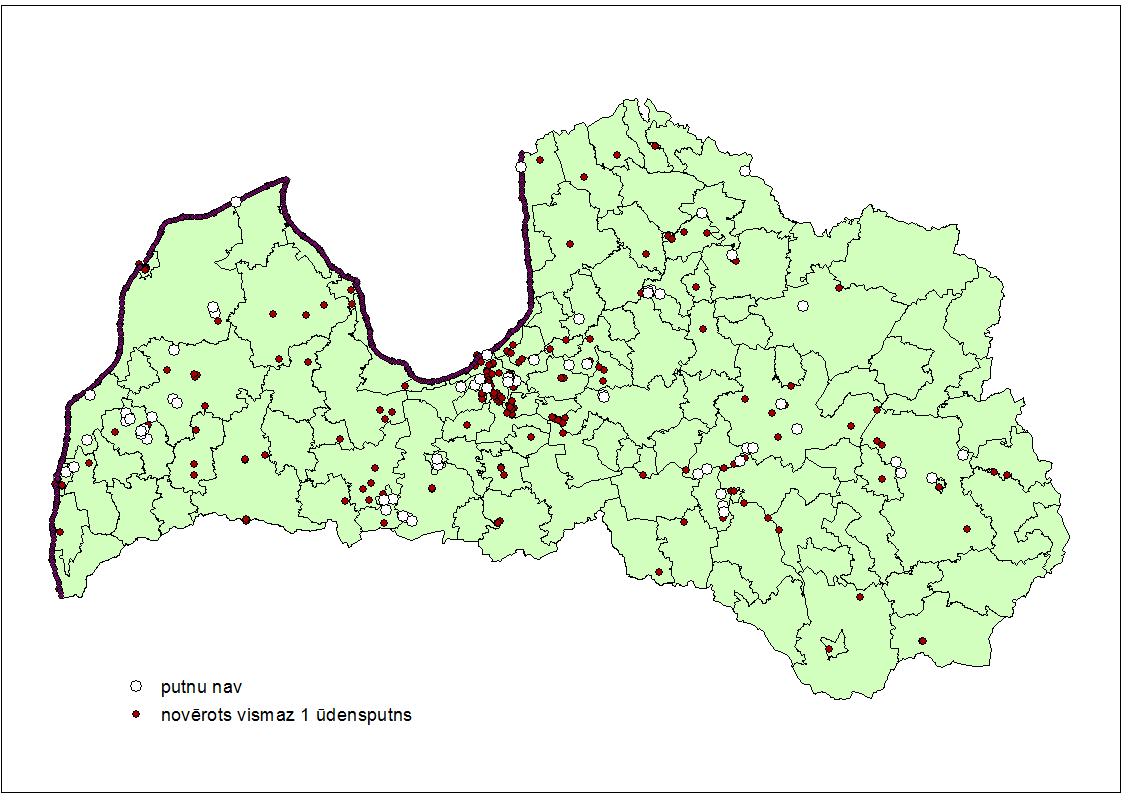 attēls Uzskaitē apsekotās ziemošanas vietasPavisam ziņoti 81750 putni no 37 sugām. No tiem 60152 ziņoti jūras piekrastē, bet 21598 putni novēroti iekšzemē (1., 2. tabulas).1.tabula. 2017.gada janvārī iekšzemes ziemošanas vietās saskaitītie putni2.tabula. 2017. gada janvārī piekrastē saskaitītie putniattēls . Ziemojošo ūdensputnu izplatība Latvijā 2017. gada janvārī.Salīdzinājums ar iepriekšējiem gadiem.Regulārāk sastopamām sugām bija iespējams iegūt skaita indeksus (3.-13. attēli) un skaita izmaiņu novērtējumu visam uzskaišu periodam un pēdējiem 5 gadiem (3.tabula). Indeksi aprēķināti programmā TRIM , izmantojot datu sagatavošanas programmu BirdSTATs. TRIM aprēķinātās skaita izmaiņu tendences, atkarībā no tā, par cik % gadā konstatētas izmaiņas, sākot par atskaites gadu, var būt:Straujš pieaugums – statistiski būtisks pieaugums vairāk kā 5% gadā (5% nozīmētu skaita dubultošanos 15 gados). Mērens pieaugums - statistiski būtisks pieaugums, bet ne vairāk kā 5% gadā. Stabilas – nav statistiski droša pieauguma vai krituma, un visticamāk izmaiņas ir mazāk kā 5% gadā. Neskaidras - nav statistiski droša pieauguma vai krituma, bet ikgadējās svārstības lielākas kā 5% gadā. Kritērijs: 1.00 atrodas ticamības intervālā, bet tā apakšējā robeža ir zem 0.95, bet augšējā - virs 1.05.Mērens kritums – būtisks sarukums, bet ne vairāk kā 5% gadā. Kritērijs: 0.95 < ticamības intervāla augšējā robeža < 1.00.Straujš kritums – skaita sarukums būtiski vairāk kā 5% gadā (5% nozīmētu sarukumu uz pusi 15 gadu laikā). Kritērijs: ticamības intervāla augšējā robeža < 0.95.3.attēls. Gārgaļu Gavia spp. skaita izmaiņu indeksiKopā aplūkotas gan brūnkakla un melnkakla, gan nenoteiktas gārgales. Latvijas piekrastes datos gan īstermiņa, gan ilgtermiņa skaita izmaņu tendences, tāpat kā pērn, ir neskaidras. To var ietekmēt tas, ka putni uzturas galvenokārt tālāk no krasta.4.attēls. Cekuldūkura Podiceps cristatus skaita izmaiņu indekss 1991-2016 piekrastēCekuldūkuris ir neuzkrītoša suga, kas daudz laika pavada barojoties zem ūdens un uzturas galvenokārt jūrā piekrastes zonā, bet atsevišķi īpatņi var būt arī iekšzemē. Īstermiņa skaita izmaiņu tendence ir mērens kritums (p<0.05), bet ilgtermiņā tendence, tāpat kā 2016. gadā -  neskaidra.5.attēls. Jūraskraukļa Phalacrocorax carbo skaita izmaiņu indeksiJūraskrauklim īstermiņa skaita izmaņu tendence jau otro gadu ir straujš pieaugums (p<0.01). Ļoti lielais vienā vietā (Liepājas ostā) redzēto jūraskraukļu skaits licis šo skaita pieaugumu tulkot kā svārstību un ilgtermiņa tendence tiek vērtēta kā neskaidra.6. attēls. Zivju gārņa Ardea cinerea skaita izmaiņu indeksi.Pēdējos gados aug ziņoto zivju gārņu skaits. Salīdzinot ar 2016. gadu, vairākās vietās redzēti arī ziemojoši baltie gārņi Egretta alba  - (2016. gadā 1 ziemošanas vieta, 2017. gadā  - centrālajos datumos 3 vietas, bet kopā janvārī pat 5 vietās) (2. attēls), tomēr datu indeksu rēķināšanai šai sugai vēl ir par maz.7.attēls. Paugurknābja gulbja Cygnus olor skaita izmaiņu indeksiLielie piejūras ezeri deva maz patvēruma vietas gulbjiem un tie bija sastopami galvenokārt jūras piekrastē (2.attēls). Ilgtermiņā paugurknābja gulbim turpinās mērens kritums (3. tabula)8.attēls. Ziemeļu gulbja Cygnus cygnus skaita izmaiņu indeksiArī ziemeļu gulbja īstermiņa skaita svārstības ietekmē neaizsalušu ūdeņu un neapsnigušu lauku pieejamība, un tās atšķiras no 2016. gadā rēķinātajām. Ilgtermiņa tendence tiek vērtēta kā stabila (3. tabula).  9. attēls. Meža pīles Anas platyrhynchos skaita izmaiņu indeksi.Meža pīle ir parastākā un daudzskaitlīgākā ziemojošo ūdensputnu suga, kas sastopama gan dabiskos biotopos iekšzemē un piekrastē, gan apdzīvotās vietās, kur to cilvēki piebaro. Liela daļa pārbaudīto šīs sugas ziemošanas vietu atrodas tieši koncentrēšanās vietās, kur uzturēšanos veicina notekūdeņu ieplūdes vai cilvēka sniegtā barība. Pēdējo 5 gadu skaita izmaiņas – mērens pieaugums ((p<0.01), ilgtermiņa tendence (pēdējie 27 gadi) turpina būt stabila (3. tabula).10. attēls. Kākauļa Clangula hyemalis skaita izmaiņu indeksiKākauļi novērojami piekrastē (iekšzemē atsevišķi īpatņi ļoti reti), bet lielākā ziemojošās populācijas daļa uzturas tālāk selgā un Baltijas jūrā ir piedzīvojuši krasu skaita kritumu (Skov et al, 2011). Latvijas piekrastes ilgtermiņa dati rāda mērenu pieaugumu.11. attēls. Gaigalas Bucephala clangula skaita izmaiņu indeksiGaigalas īstermiņa ziemotāju skaita izmaiņas ir neskaidras, bet ilgtermiņa – ar mērenu pieaugumu (p<0.01). Tas neatšķiras no 2016. gadā vērtētā.12. attēls. Mazās gauras Mergellus albellus skaita izmaiņu indeksiMazās gauras īstermiņa skaita izmaiņu līknē straujš kritums (p<0.01),  ilgtermiņa  izmaiņas turpina būt mēreni pieaugošas (3. tabula). 13.attēls. Lielās gauras Mergus merganser skaita izmaiņu indeksi Tā kā 2014. gadā piekrastē tika sastapts ļoti liels skaits putnu, īstermiņa skaita izmaiņu tendence lielajai gaurai ir straujš kritums, bet ilgtermiņa tendence turpina būt mērens pieaugums (p<0.01).2017. gadā piekrastē un iekšzemes ūdeņos janvāra vidū novēroti arī  1 baltvēderis, 1 garkaklis, 3 pelēkās pīles, 18 krīkļi, 12 brūnkakļi, 203 ķerras un 1003 cekulpīles. Novērojumu ir pārāk maz, lai veidotu skaita indeksus. 3.tabula. Parastāko ziemojošo ūdensputnu skaita izmaiņu tendences pēdējos 5 gados un ilgtermiņā.Kopsavilkums.2017. gada janvārī apsekota visa pieejamā jūras piekraste  un 205 novērojumu punkti iekšzemē. Daudzviet, tostarp lielajos piejūras ezeros un viens posms Vidzemes jūrmalā, novērojumu vietas bija pilnībā aizsalušas. Pavisam ziņoti 81750 putni no 37 sugām.Tāpat kā 2016. gadā, ilgtermiņa skaita izmaiņu tendence mazajai gaurai, lielajais gaurai un gaigalai ir mērens pieaugums, kas sakrīt ar kaimiņu valstīs novēroto. Mērenais skaita pieaugums piekrastē novērotajiem kākauļiem neatspoguļo to, kas notiek ar sugu kopumā. Meža pīlei un ziemeļu gulbim ilgtermiņa skaita izmaiņu tendence vērtēta kā stabila. Paugurknābja gulbis ir vienīgā suga, kam kritums (mērens) novērots ilgtermiņā. Sugām, kas izmanto piekrastes ūdeņus (gārgales, cekuldūkuris, jūraskrauklis) ilgtermiņa skaita izmaiņu tendences neskaidras. Jūraskrauklim šo vērtējumu ietekmējis neparasti lielais skaits 2017. gadā Liepājas ostā novēroto īpatņu, ko apstrādes programma traktē kā fluktuāciju. Ilgtermiņā strauji audzis ziņoto ziemojošo zivju gārņu skaits. Tāpat turpina nostiprināties lielo balto gārņu ziemotāju populācija.Atsauces. Skov, H., Heinänen, S., ydelis, R., Bellebaum, J., Bzoma, S., Dagys, M., Durinck, J., Garthe, S., Grishanov, G., Hario, M., Kieckbusch, J.J., Kube, J., Kuresoo, A., Larsson, K., Luigujõe, L., Meissner, W., Nehls, H.W., Nilsson, L., Petersen, I.K., Mikkola Roos, M., Pihl, S., Sonntag, N., Stock, A., Stipniece, A. & Wahl, J. 2011: Waterbird populations and pressures in the Baltic Sea. — TemaNord 550.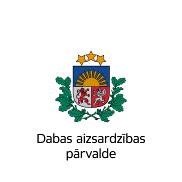 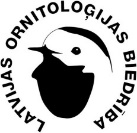 SugaRīgāLiepājas ezerāPārējās vietās iekšzemēKopā iekšzemēMazais dūkuris Tachybaptus ruficollis314Jūraskrauklis Phalacrocorax carbo22Zivju gārnis Ardea cinerea3782368Baltais gārnis Egretta alba123Paugurknābja gulbis Cygnus olor118148266Ziemeļu gulbis Cygnus cygnus221840Pelēkā pīle  Anas strepera213Krīklis Anas crecca15318Meža pīle Anas platyrhynchos44051101515420Cekulpīle Aythya fuligula123Gaigala Bucephala clangula1191180300Mazā gaura Mergellus albellus66113Lielā gaura Mergus merganser190279271Jūrasērglis Haliaeetus albicilla167Laucis Fulica atra12214Dumbrcālis Rallus aquaticus134Ūdensvistiņa Gallinula chloropus55Lielais ķīris Larus ridibundus123244Sudrabkaija Larus argentatus42721204392Lielā polārkaija Larus hyperboreus11Kajaks Larus canus3702372Melnspārnu kaija Larus marinus35843Nenoteiktas kaijas Larus spp.300300Zivju dzenītis Alcedo atthis347Ūdensstrazds Cinclus cinclus22224Pavisam9920291165121598SugaNida-PērkoneAkmensragsIrbes šaurumsRīgas līcis RCitur piekrastēKopā piekrastēMelnkakla gārgale Gavia arctica7111028Brūnkakla gārgale Gavia stellata2115838217Nenoteiktas gārgales Gavia spp.617630114481112Cekuldūkuris Podiceps cristatus13526572328269Ragainais dūkuris Podiceps auritus11Jūraskrauklis Phalacrocorax carbo10711018841912Paugurknābja gulbis Cygnus olor758406992371041Ziemeļu gulbis Cygnus cygnus038846Nenoteikti gulbji Cygnus spp.7916Garkaklis Anas acuta11Baltvēderis Anas penelope11Meža pīle Anas platyrhynchos10116020992270Brūnkaklis Aythya ferina45312Cekulpīle Aythya fuligula313649301001Ķerra Aythya marila1669721203Tumšā pīle Melanitta fusca147575119258952535Melnā pīle Melanitta nigra43152883776831343Nenoteiktas tumšpīles Melanitta spp.280705519797699Kākaulis Clangula hyemalis1759995911811737360718243Gaigala Bucephala clangula21474589482217273111732Mazā gaura Mergellus albellus43261649Lielā gaura Mergus merganser23172306504117319738273Garknābja gaura Mergus serrator39912969Nenoteiktas gauras Mergus spp.55Nenoteiktas pīles Anatidae spp.3284993130300900Jūrasērglis Haliaeetus albicilla10498839Laucis Fulica atra11718Lielais ķīris Larus ridibundus25133778135Sudrabkaija Larus argentatus1090245341166123595696Kajaks Larus canus2324229525783Melnspārnu kaija Larus marinus5221212794215Nenoteiktas kaijas Larus spp.3385978021287Lielais alks Alca torda11Pavisam837717862420398031990760152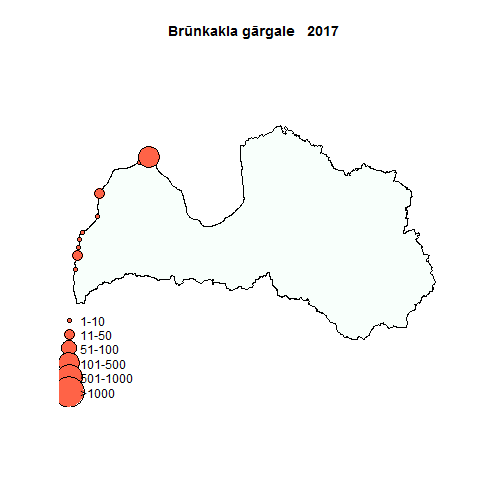 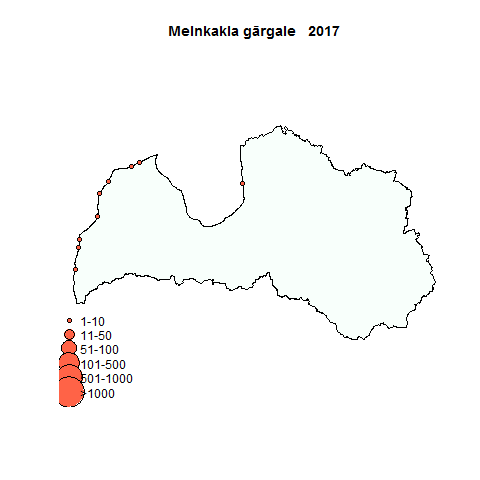 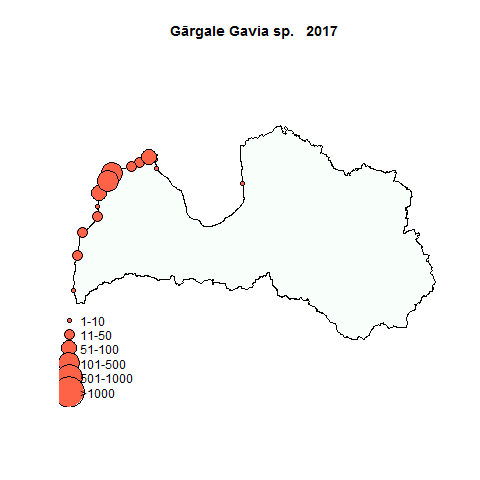 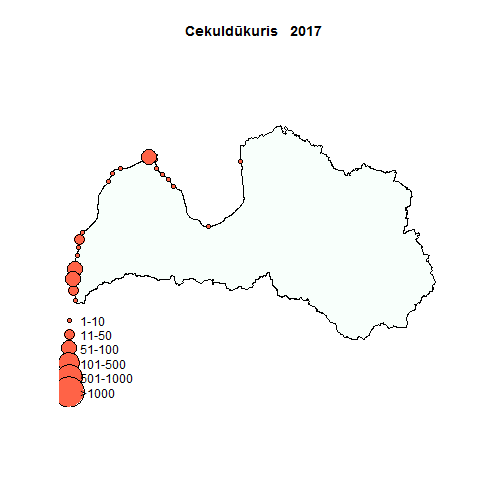 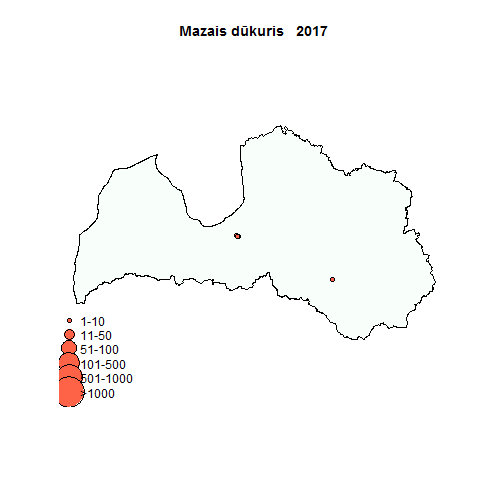 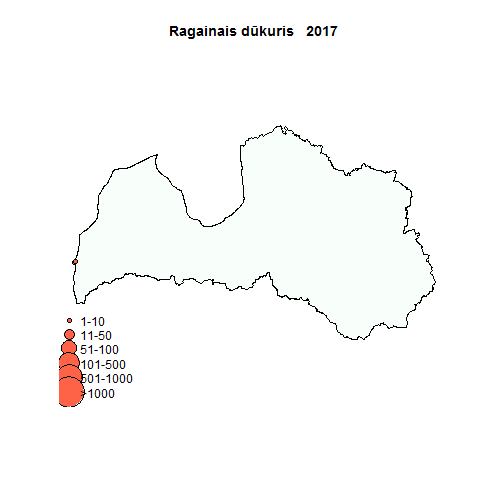 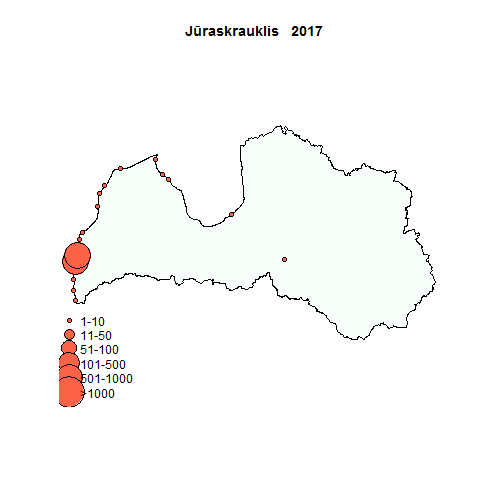 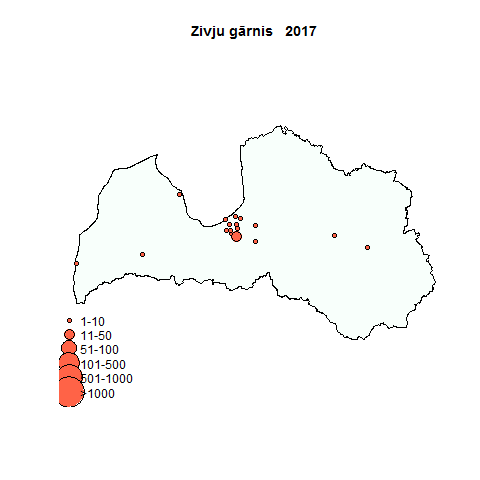 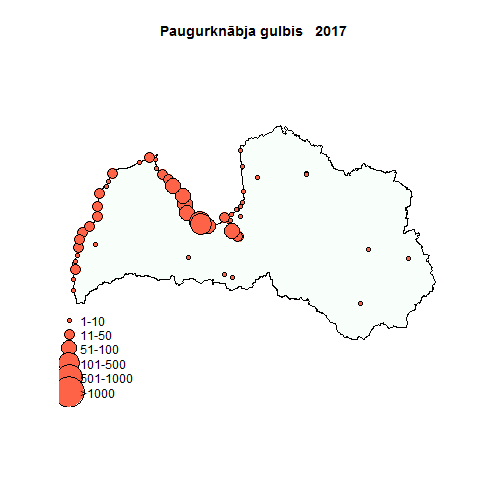 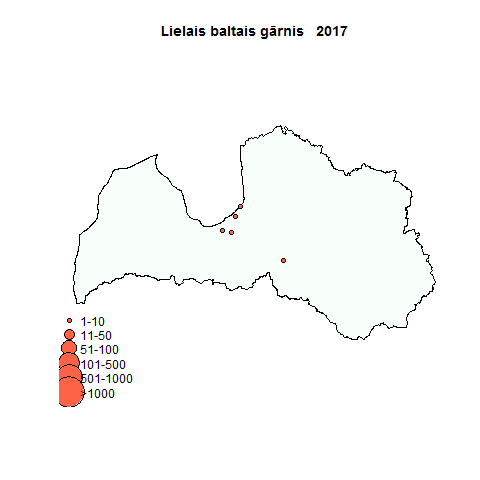 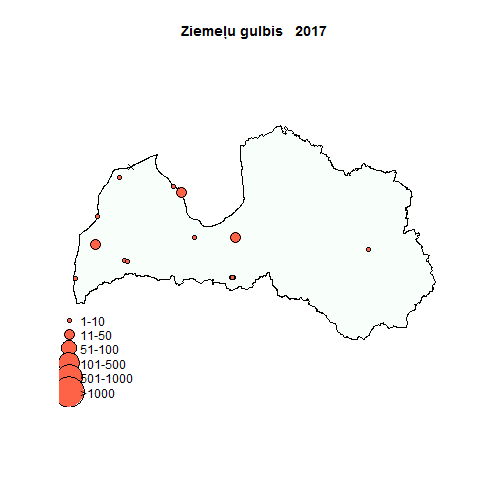 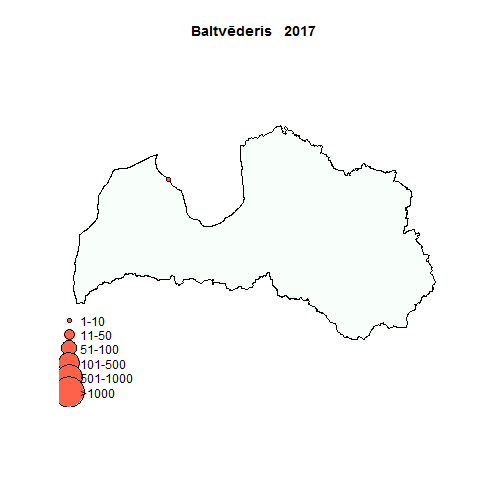 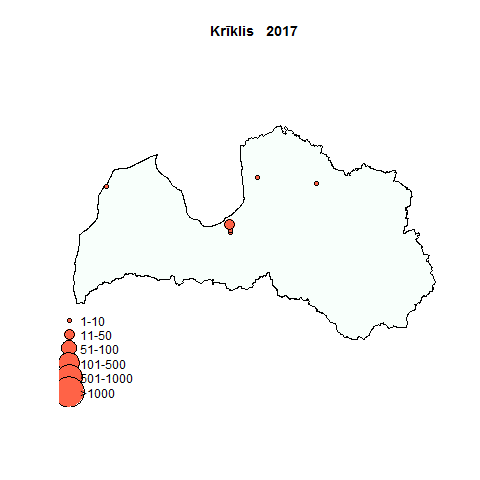 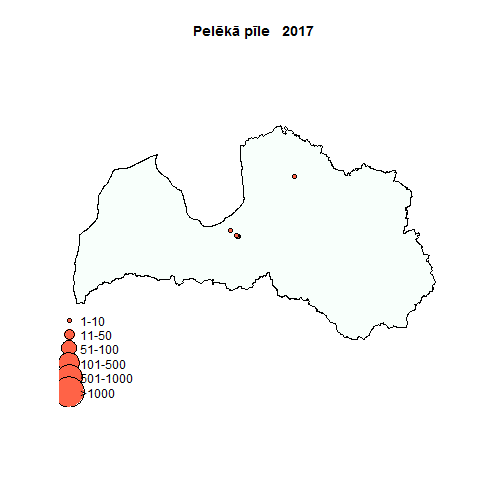 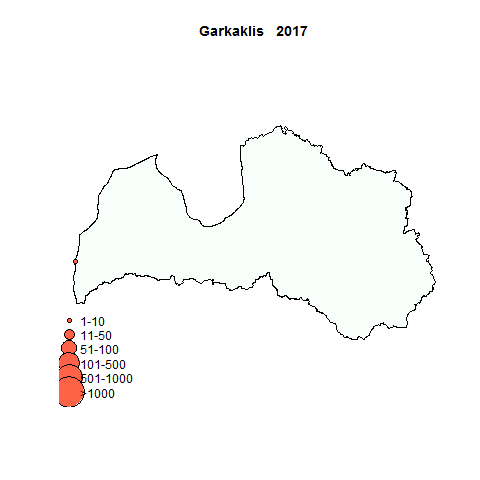 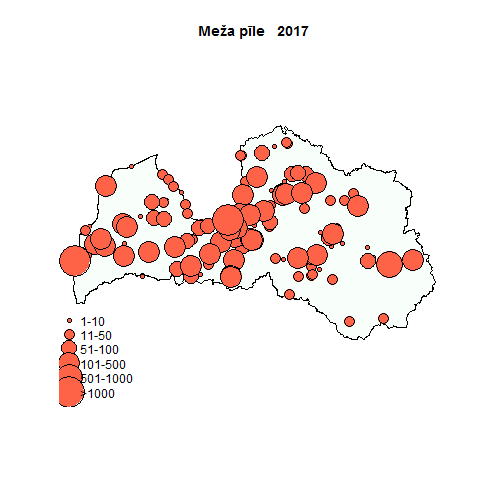 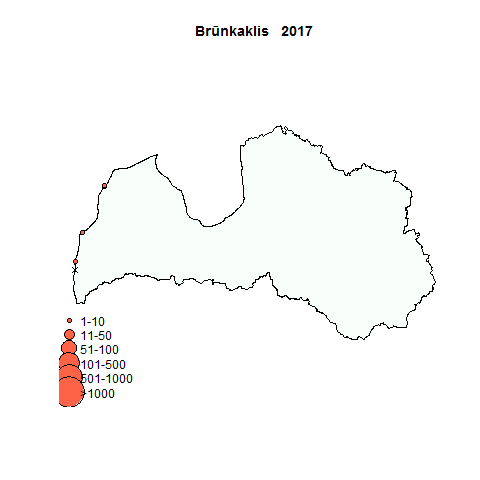 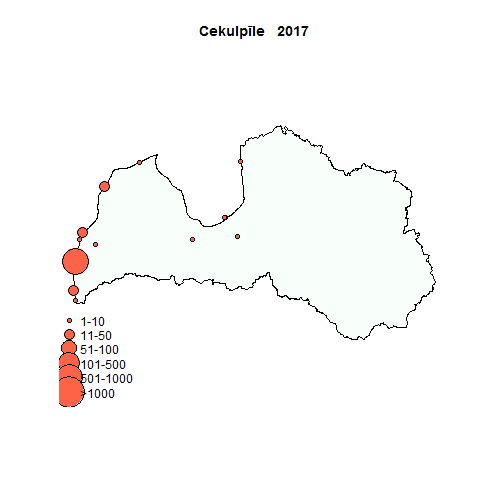 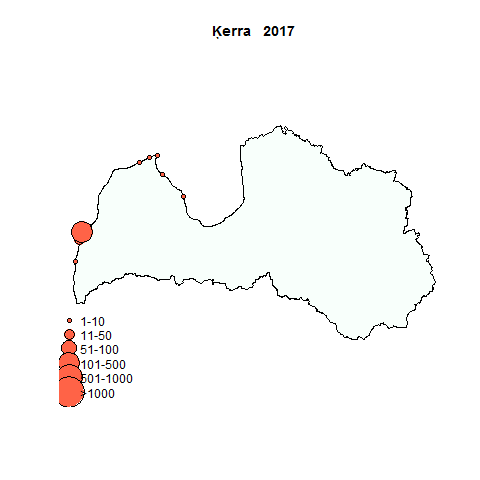 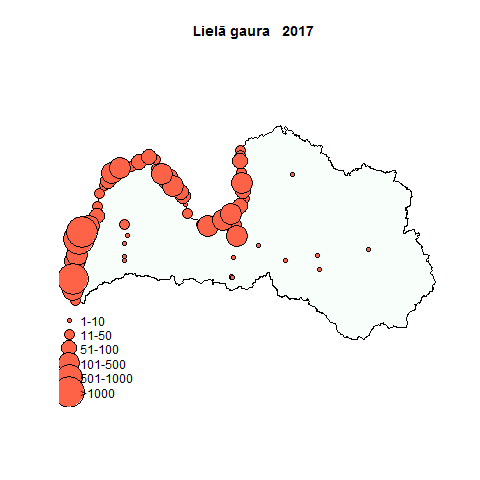 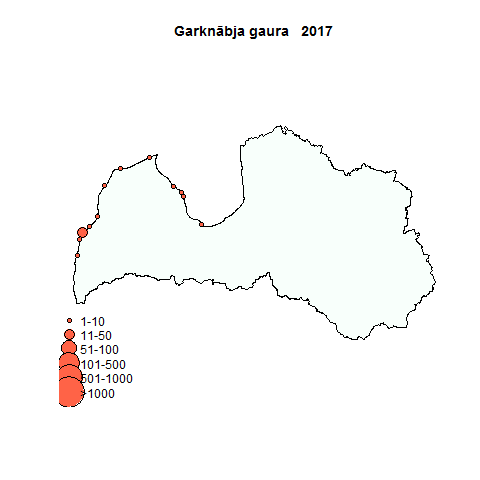 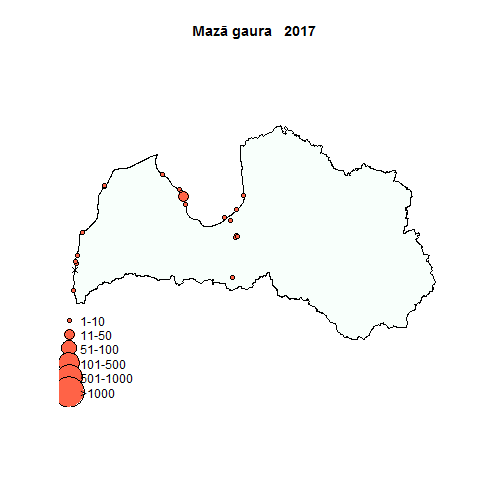 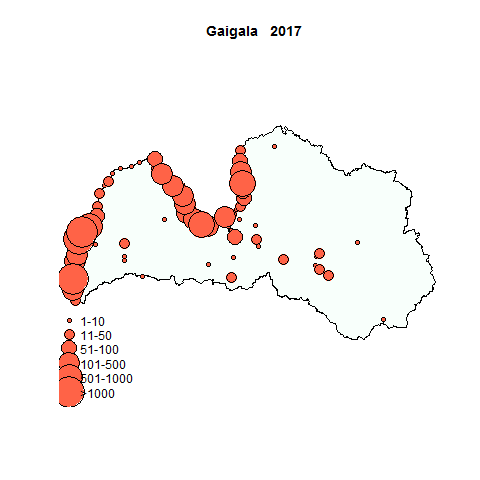 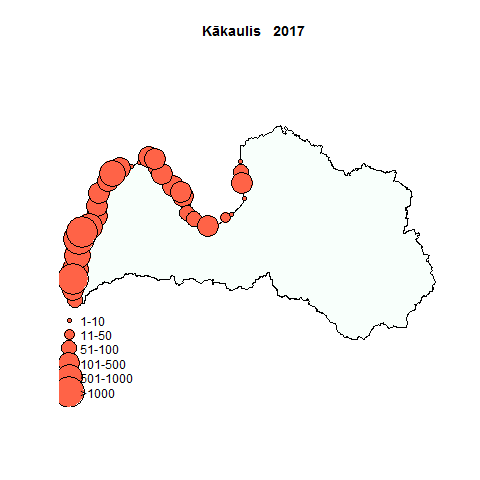 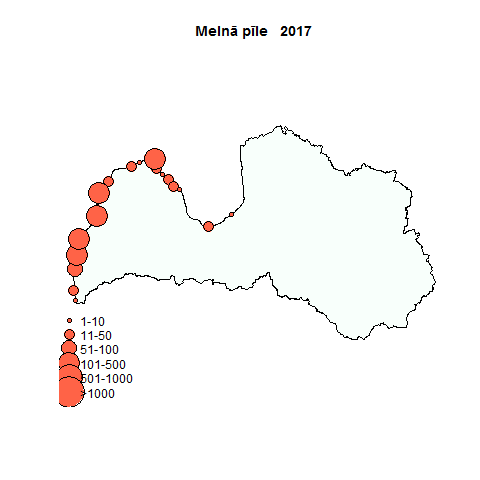 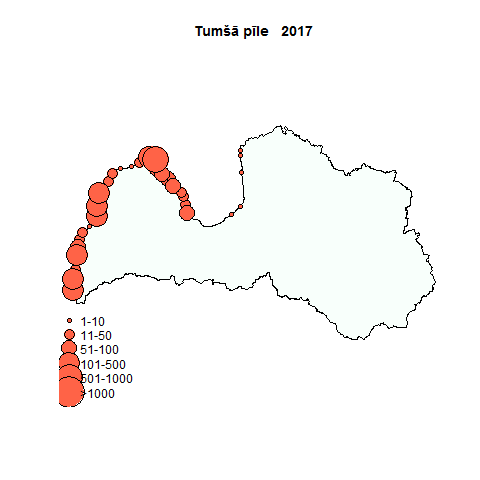 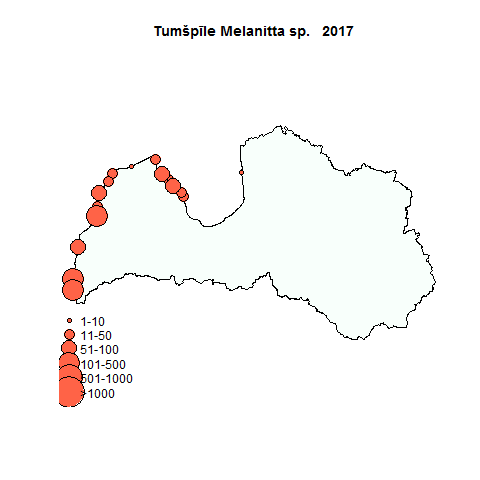 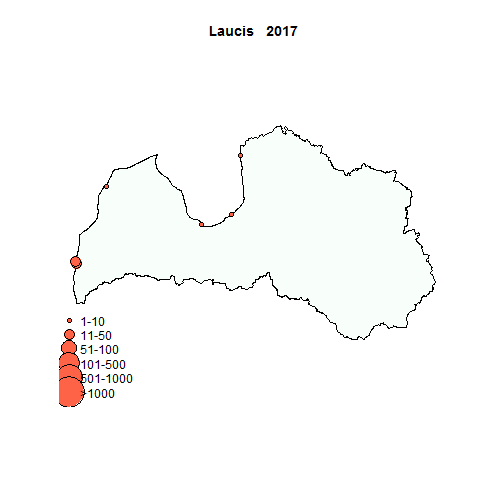 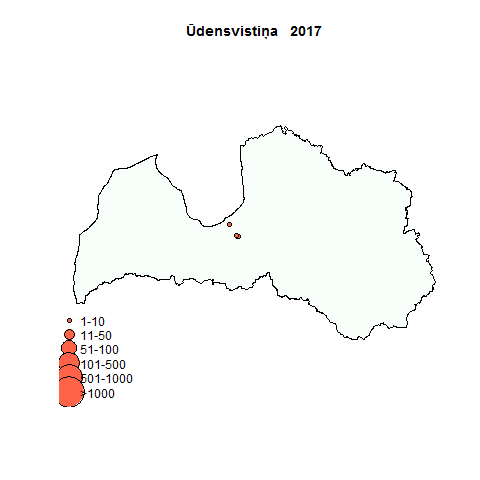 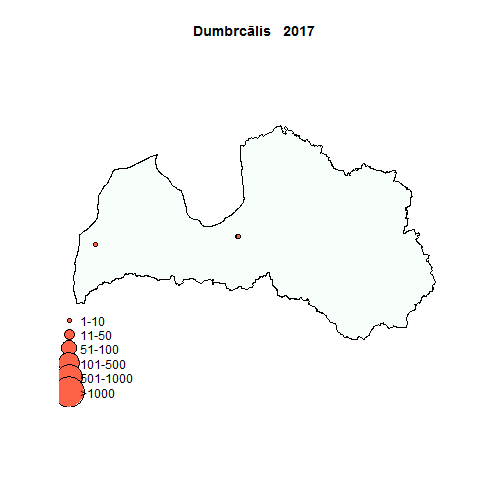 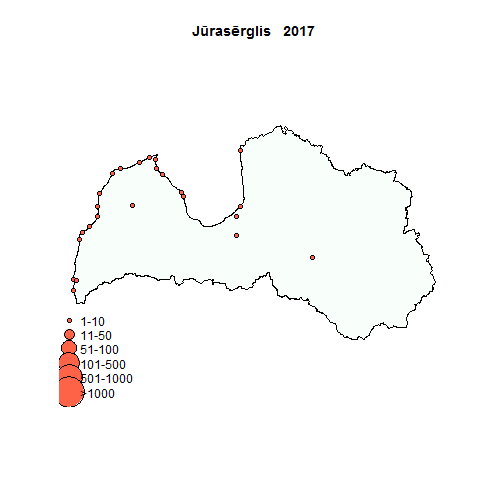 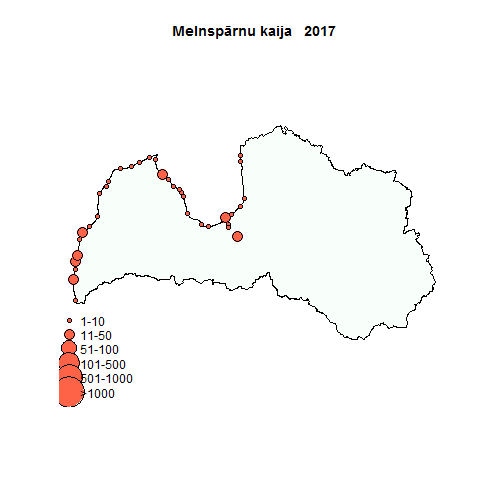 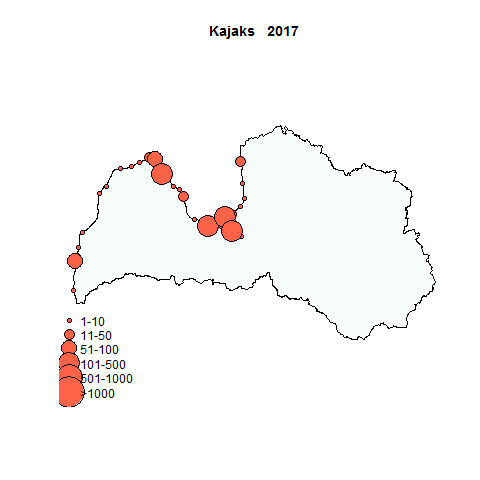 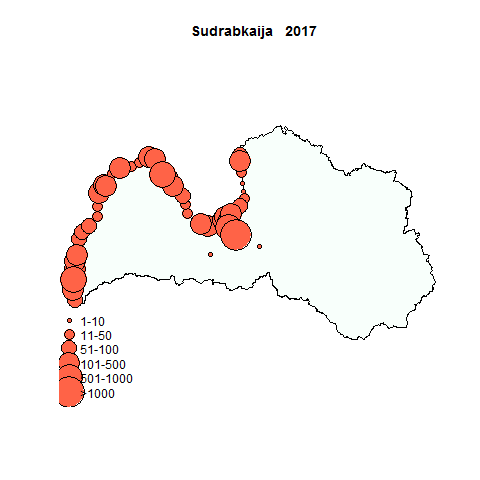 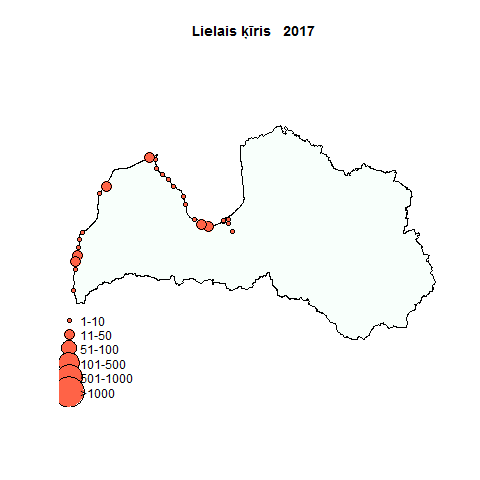 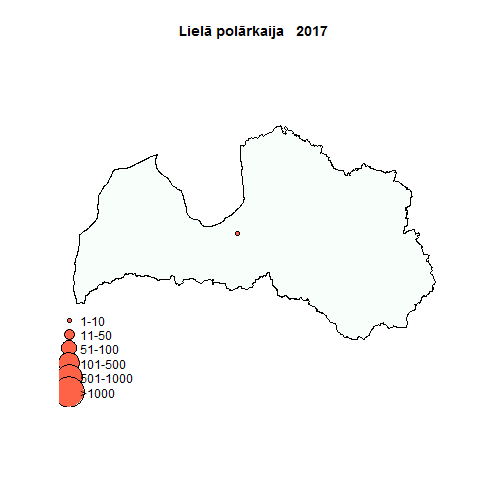 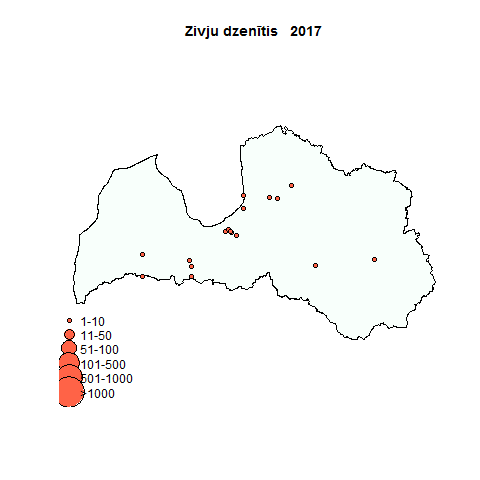 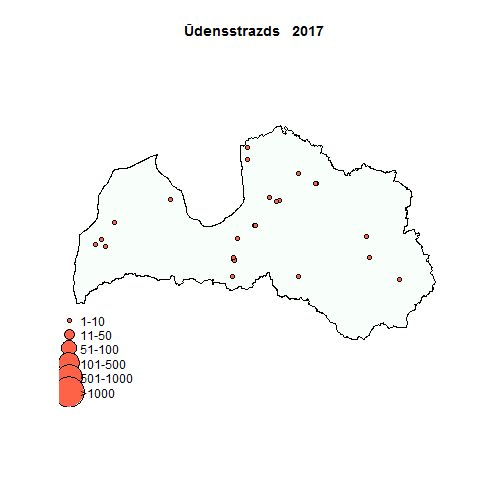 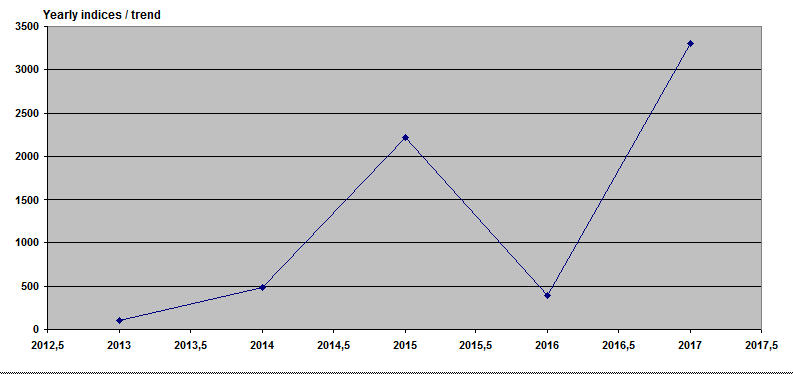 2013-2017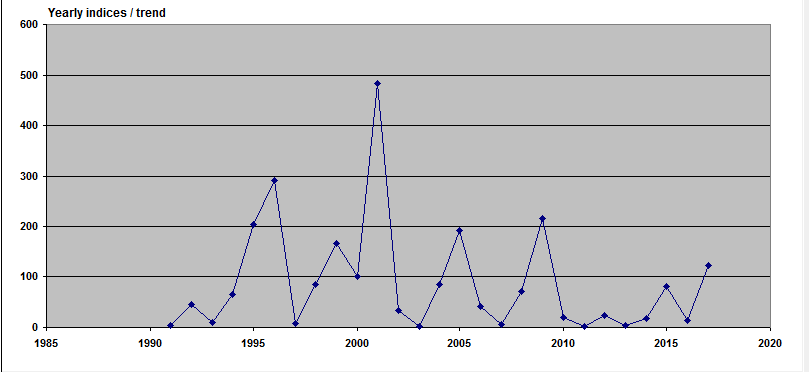 1991-2017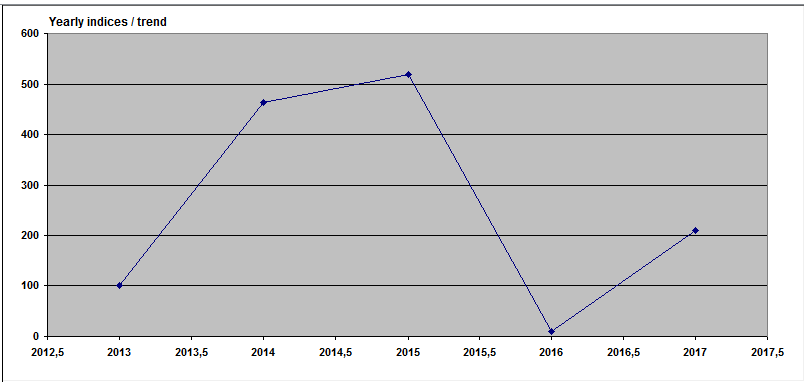 2013-2017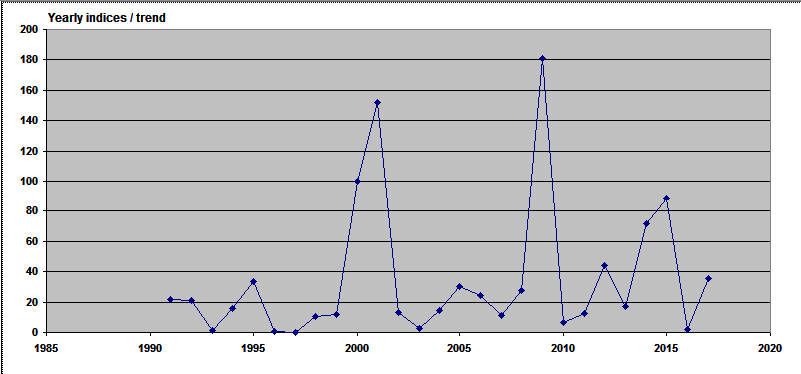 1991-2017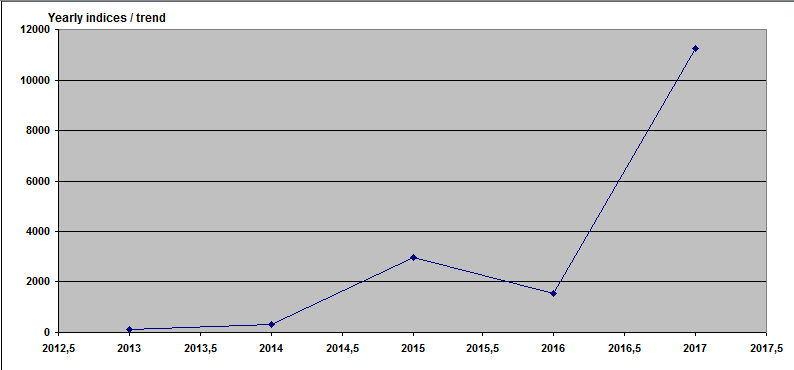 2013-2017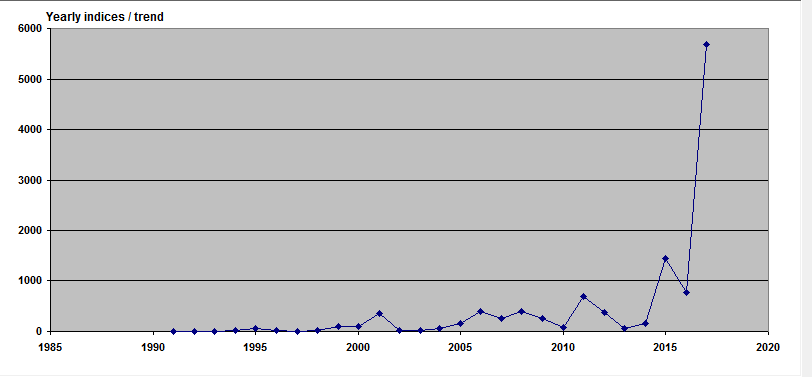 1991-2017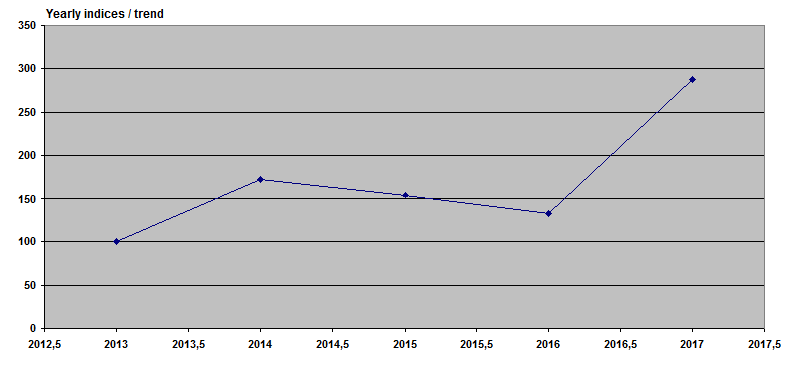 2013-2017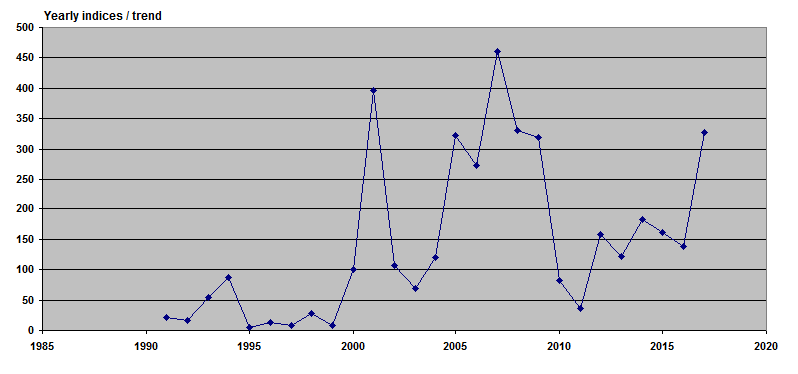 1991-2017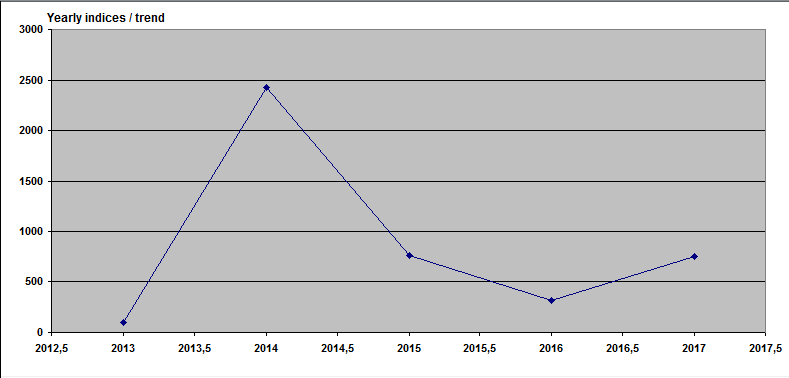 2013-2017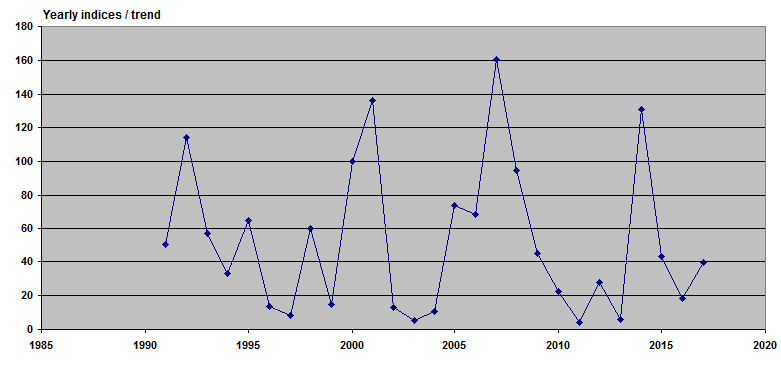 1991-2017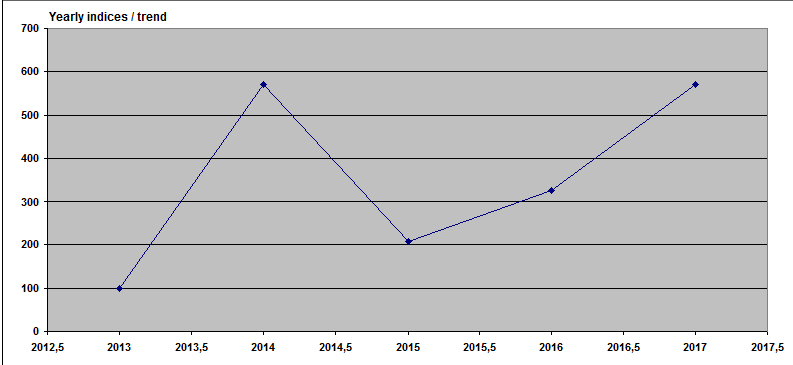 2013-2017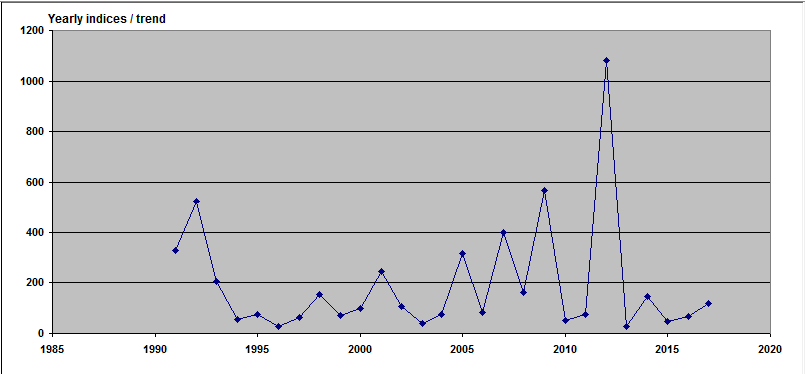 1991-2017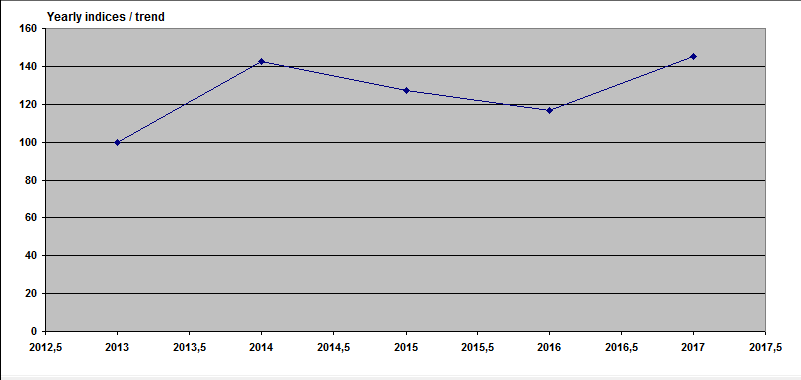 2013-2017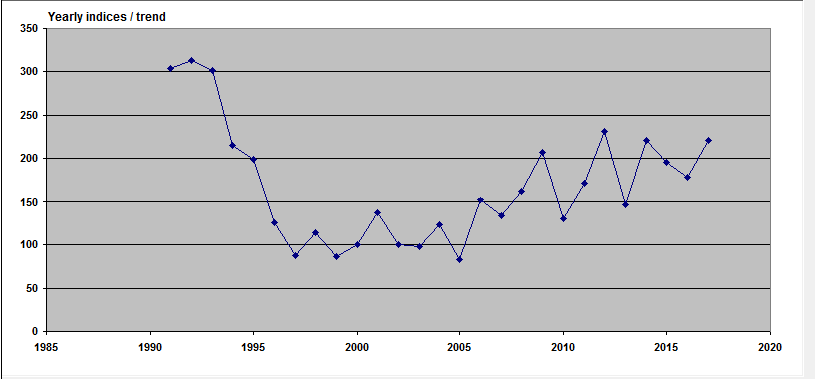 1991-2017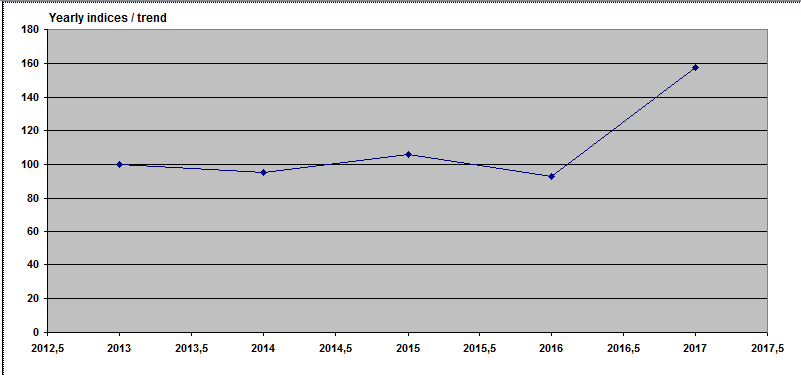 2013-2017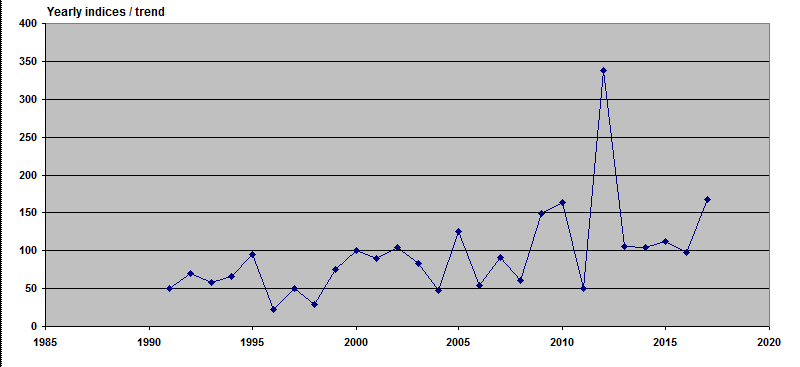 1991-2017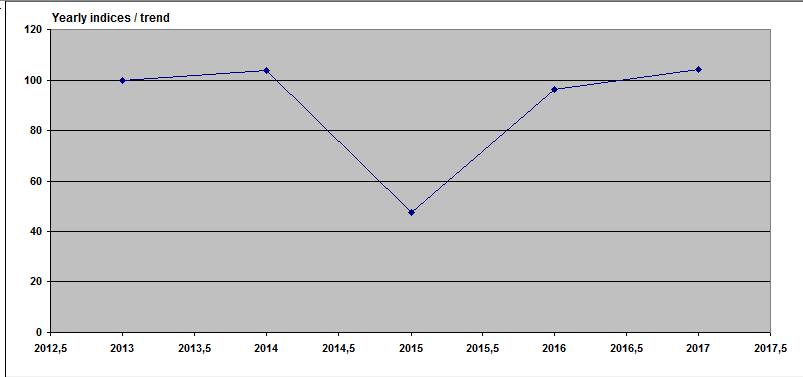 2013-2017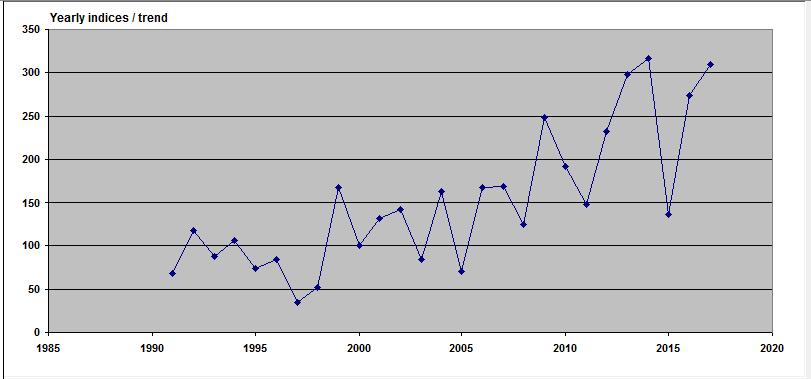 1991-2017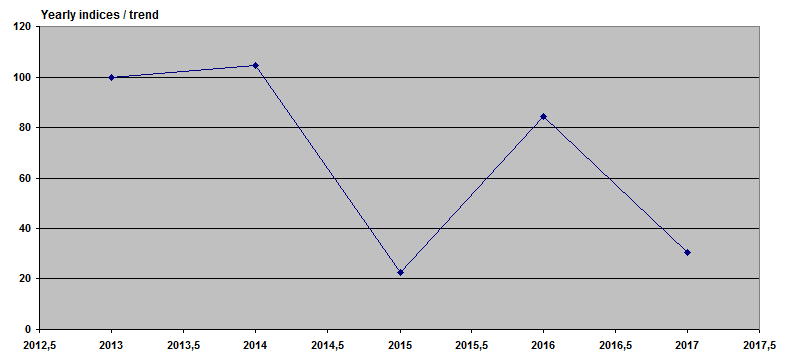 2013-2017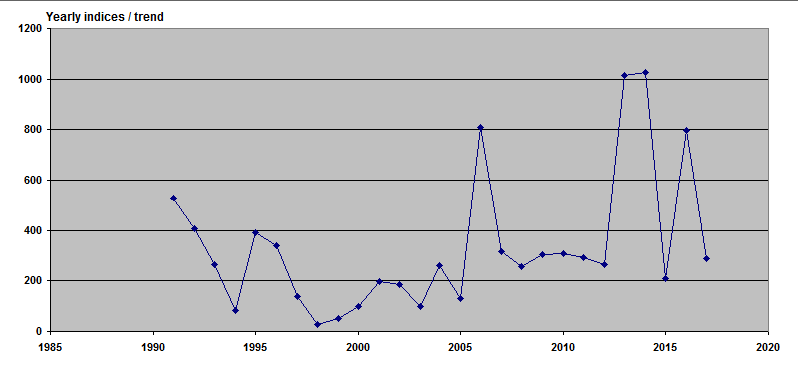 1991-20172013-2017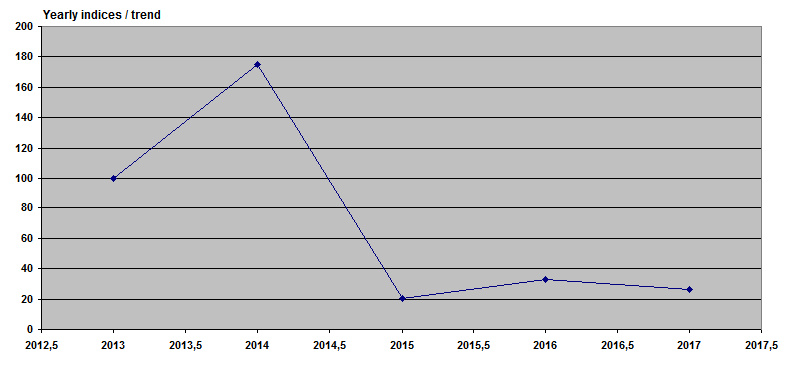 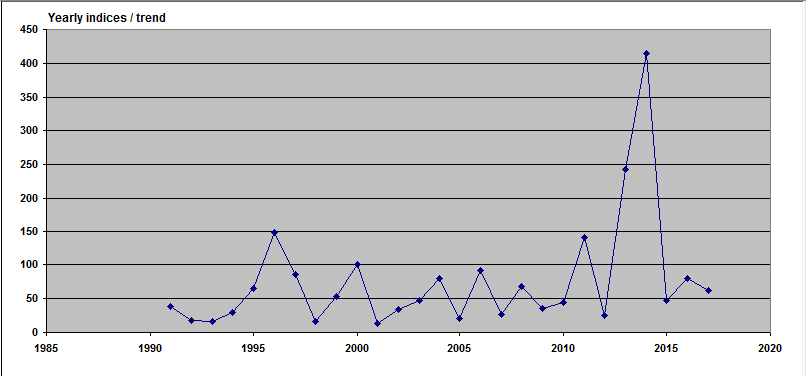 1991-2017SugaLaikposmsIzmaiņu raksturs 2016. gadāLaikposmsIzmaiņu raksturs 2017. gadāSugaLaikposmsIzmaiņu raksturs 2016. gadāLaikposmsIzmaiņu raksturs 2017. gadāSugaLaikposmsIzmaiņu raksturs 2016. gadāLaikposmsIzmaiņu raksturs 2017. gadāSugaLaikposmsIzmaiņu raksturs 2016. gadāLaikposmsIzmaiņu raksturs 2017. gadāGārgales2012-2016Neskaidras2013-2017NeskaidrasGavia spp.1991-2016Neskaidras1991-2017NeskaidrasCekuldūkuris Podiceps cristatus2012-2016Straujš kritums (p<0.01) **2013-2017Mērens kritums (p<0.05) *Cekuldūkuris Podiceps cristatus1991-2016Neskaidras1991-2017NeskaidrasJūraskrauklis Phalacrocorax carbo2012-2016Straujš pieaugums (p<0.01) **2013-2017Straujš pieaugums (p<0.01) **Jūraskrauklis Phalacrocorax carbo1991-2016Mērens pieaugums (p<0.05) *1991-2017NeskaidrasZivju gārnis Ardea cinerea2012-2016Neskaidras2013-2017Mērens pieaugums (p<0.05) *Zivju gārnis Ardea cinerea1991-2016Straujš pieaugums (p<0.01) **1991-2017Straujš pieaugums (p<0.01) **Paugurknābja gulbis Cygnus olor2012-2016Neskaidras2013-2017Mērens pieaugums (p<0.05) *Paugurknābja gulbis Cygnus olor1991-2016Mērens kritums (p<0.01) **1991-2017Mērens kritums (p<0.01) **Ziemeļu gulbis Cygnus cygnus2012-2016Straujš kritums (p<0.01) **2013-2017Mērens pieaugums (p<0.05) *Ziemeļu gulbis Cygnus cygnus1991-2016Neskaidras1991-2017StabilaMeža pīle Anas platyrhynchos2012-2016Stabila2013-2017Mērens pieaugums (p<0.01) **Meža pīle Anas platyrhynchos1991-2016Stabila1991-2017StabilaKākaulis Clangula hyemalis2012-2016Straujš kritums (p<0.01) **2013-2017NeskaidrasKākaulis Clangula hyemalis1991-2016Mērens pieaugums (p<0.01) **1991-2017Mērens pieaugums (p<0.01) **Gaigala Bucephala clangula2012-2016Neskaidras2013-2017NeskaidrasGaigala Bucephala clangula1991-2016Mērens pieaugums (p<0.01) **1991-2017Mērens pieaugums (p<0.01) **Mazā gaura Mergellus albellus2012-2016Neskaidras2013-2017Straujš kritums (p<0.01) **Mazā gaura Mergellus albellus1991-2016Mērens pieaugums (p<0.01) **1991-2017Mērens pieaugums (p<0.01) **Lielā gaura Mergus merganser2012-2016Neskaidras2013-2017Straujš kritums (p<0.01) **Lielā gaura Mergus merganser1991-2016Mērens pieaugums (p<0.01) **1991-2017Mērens pieaugums (p<0.01) **